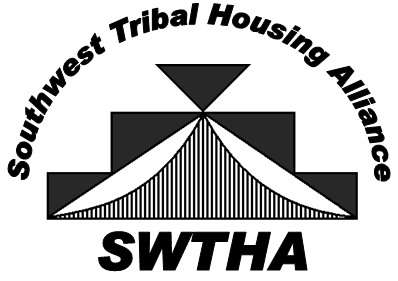 Arizona, New Mexico, and West TexasPROXYTO:	Southwest Tribal Housing Alliance – SWTHAI, ____________________, the designated Member’s Representative for the      (NAME)____________________________, hereby authorize __________________    (NAME OF ENTITY)						            (NAME)to vote on my behalf at the SWTHA Business Meeting on October 9, 2019 at AMERIND Risk, 502 Cedar Drive, Santa Ana Pueblo, NM My authorization allows the above person to vote only as indicated below:  He/She agrees to accept this responsibility on my behalf: G General Proxy G Other: (indicate parameters)Signature					Title		Print Name					Date	Please email to:Michael Chavez mchavez@pozha.org 